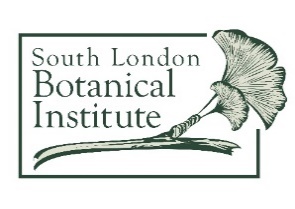 Individual Giving, Marketing & Communications CoordinatorJOB DESCRIPTION, August 2021Salary:  FTE £33,000Hours: 3 days per week.  Post may require some evening and weekend commitment, for which Time Off In Lieu will be given. Length of contract:  12 months (with possibility of extension, subject to funding)Employer pension contribution:  Statutory employer contributions - currently 3% of pensionable earnings.Leave:  Pro rata of FTE 25 days p.a. plus pro rata bank holidaysManages: Occasional fundraising/marketing consultants and volunteers/champions.Managed by: Education & Project Manager (EPM); supported by Income Generation and Marketing & Comms Trustee Sub-GroupsBased at: South London Botanical Institute, Tulse Hill. Flexibility for some home working.   About the South London Botanical Institute: The South London Botanical Institute (SLBI) aspires to be a place where people of all ages and backgrounds can develop and share a passion for plants and improve their knowledge of how to protect the natural environment and act to tackle climate change.  Our mission can be summarised as: Discovering plants, enriching lives, sustaining the future.The South London Botanical Institute (SLBI) is a rare UK example of a botanic resource and garden located in an area that is socio-economically typically inner-city.  This makes it an ideal place for people of all ages and backgrounds to begin to appreciate and deepen their understanding of the natural world around them. The SLBI is based in Tulse Hill, in the London Borough of Lambeth, close to the boundary with Southwark and parts of Wandsworth.  Purpose of postThe Individual-Giving, Marketing & Communications Coordinator post is dedicated to increasing the SLBI’s income through the development of Individual Giving arrangements, including membership, donations, and legacies, and to increasing and diversifying the SLBI’s audiences, through effective marketing and communications. The post plays a key role in the SLBI’s new Business Plan for 2021-2026. For more details about the SLBI please see www.slbi.org.ukTasksIndividual-GivingExpand our stakeholders by reviewing & increasing membership, developing appropriate offers & advising on fee levels & marketing  Roll out strategy for attracting legacies, in memoriam gifts & pledges, utilising appropriate promotional streamsMonitor different on-line & digital fundraising platforms, amending the SLBI’s use of them as appropriateContinue to roll out major donor strategy (donors over £100), including running cultivation eventsManage in house and external promotional opportunities including stalls in partnership with other organisationsManage room hire strategy to maximise incomeManage merchandising strategy and purchase, to maximise incomeMonitor progress against targets and review and adapt where necessaryContribute to strategic, financial and developmental discussions aimed at making the SLBI more financially resilient, especially in respect of continuing cost-effective IG activitiesWork with the Administrator to ensure appropriate record-keeping, data-protection, administrative systems and use of SLBI facilities Manage a small budget for events, mailings & other promotional activities, record them accurately, notify EPM of any differences or anomaliesBe self-reliant for day-to-day administrative tasks, including identifying and obtaining additional software and/or training necessary, in agreement with EPMEnsure that relevant staff/volunteers/champions are familiar with using any fundraising data Identify ways for volunteers and champions to increase their participation and skills in individual giving activities Provide training and/or induction, on the job or in workshops, to share individual giving skills Produce or contribute to short progress reports for 2-monthly trustee meetings, sub-groups, other meetings or funders, as required by EPMMarketing and CommunicationsWebsite – update and upload content, including to blogSocial Media - create a social calendar and be responsible for uploading of content on Facebook, Twitter, Instagram and YouTube and other social media accountsMedia – actively manage media queries and research new media opportunitiesNewsletters - support in the creation and distribution of the SLBI’s monthly e-newsletter and project manage the twice-yearly GazettePrinted assets - create a set of information sheets and promotional leaflets to advertise the SLBI to schools, community groups and local familiesEvents – be responsible for executing a targeted marketing approach around key events and developing lead generation tacticsRoom hire – be responsible for targeted marketing to attract suitable individuals (eg for weddings) and groups (eg for meetings) Campaigns - build quarterly campaigns to raise awareness of the SLBI, its activities and to support fundraisingStrategy, planning and Reporting – support development of marketing & comms strategy; deliver marketing report each quarter, with insights on campaign success, ongoing activities, audience, analytics and leadsOtherOther reasonable tasks as agreed from time to time with the EPM to ensure maximum impact.Follow Code of Fundraising Practice and any other requirements from Fundraising Regulator.  Work in accordance with SLBI Equality & Diversity, GDPR, privacy and other relevant policies.PERSON SPECIFICATIONEssentialDemonstrable charity fundraising, marketing & comms experience, including successful delivery of individual-giving and marketing programmes for smaller charities. Experience of promoting and increasing membership. Experience of organising fundraising and promotional events.Experience of using social media to increase and diverse audiences. Understanding of good practice in raising donations from individuals, legacies and in memoriam giving.  Experience of working with or managing volunteers.Proven ability to work collaboratively in a small team.Self-motivated with ability to work on own initiative and to manage own time Ability to work on various tasks in busy office environment and/or on own at home.Basic budget management skills. Excellent inter-personal skills.Excellent, sensitive and persuasive, verbal and written communication skills. Familiarity with Office software, social media, and other relevant applications. Understanding of and commitment to equality & diversity and SLBI’s other policies.Willingness to acquire and share existing and new skills. Desirable Experience of developing and promoting a legacy programme. Experience and/or understanding of Major Donor schemes.Experience of running a charity merchandise programme.Experience of updating websites. Experience of editing and/or using Publisher. Understanding of and interest in plant education and botany.